PROGRAMI ZA POTPORU UČENJU- GOOGLE KARTEOtiđi na InternetUpiši u google tražilicu: google karteGrad koji ćeš pretraživati je : Pregrada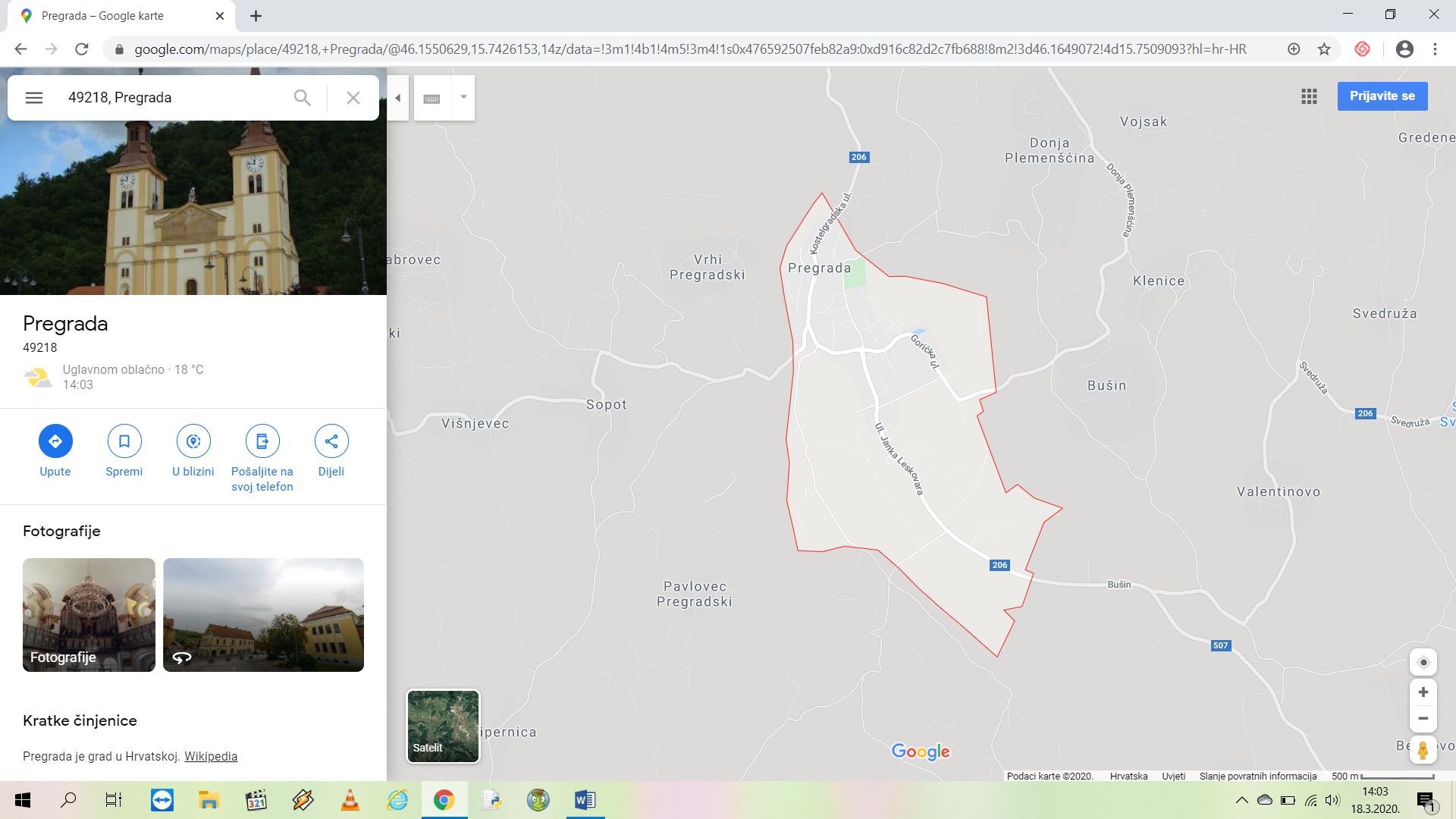 Odaberi pijunaSpusti ga na kartuMišem se kreći lijevo/desno ulicama i istraži/upoznaj grad Pregradu te grad po svojoj želji  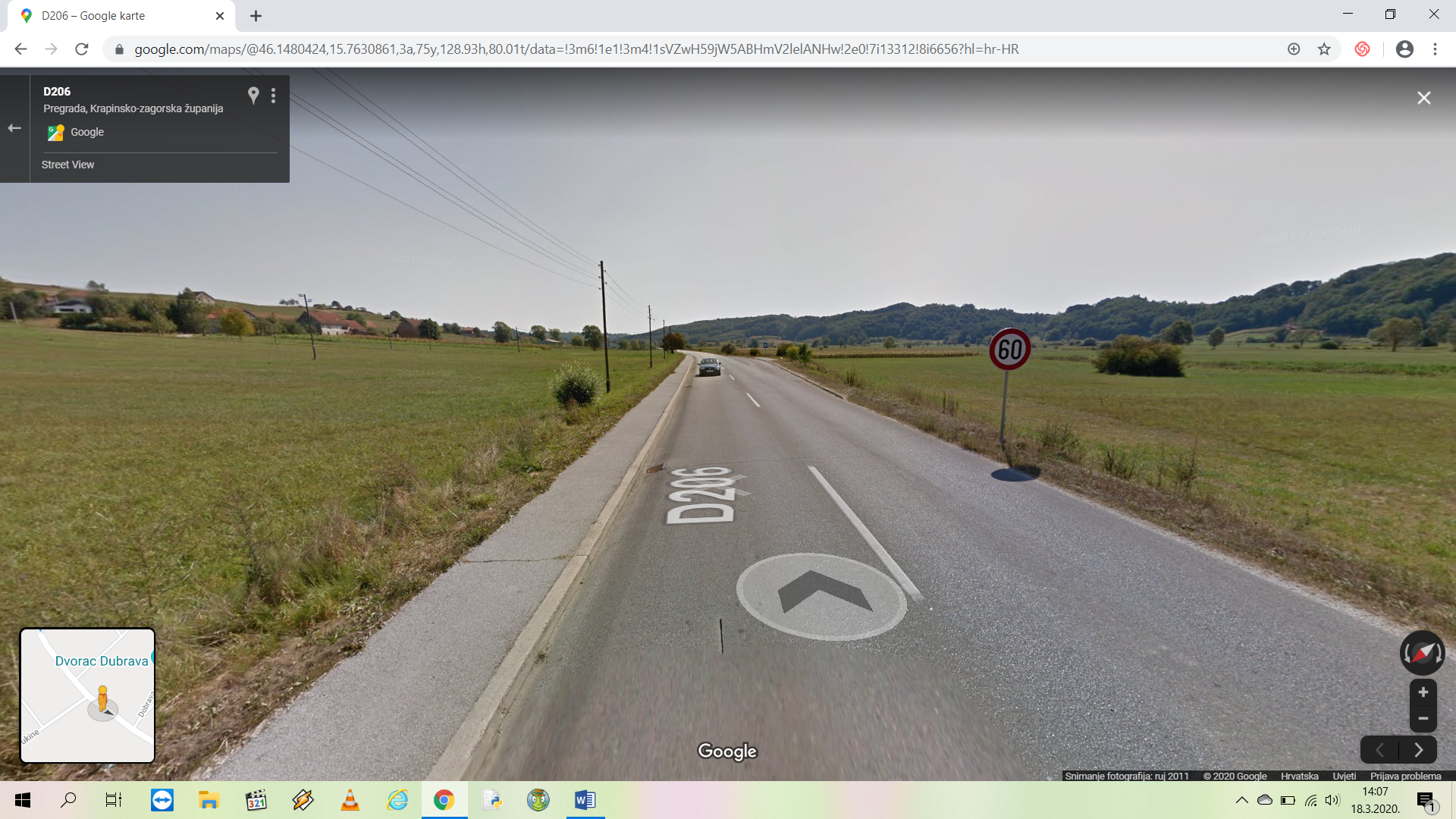 ZADATAK: Napiši što se sve nalazi u Pregradi. Koji si još grad istražio? Napiši što si sve zanimljivog vidio u tom gradu.________________________________________________________________________________________________________________________________________________________________________________________________________________________________________________________________________________________________________________________________________________________________________________________________________________________________________________________________________________________________________________________________________________________________________________________________________________________________________________________________________________________________________________________________________________________________  .